IrelandIrelandIrelandIrelandOctober 2027October 2027October 2027October 2027SundayMondayTuesdayWednesdayThursdayFridaySaturday123456789101112131415161718192021222324252627282930October Bank Holiday31NOTES: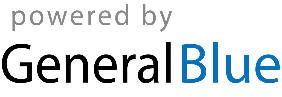 